Complete the sentences by choosing an appropriate unit of speed.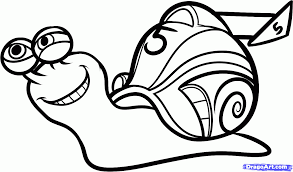 The first one has been done for you!i) I would measure the speed of a car in units of miles per hour.ii) I would measure the speed of a snail moving in units of _____________.iii) I would measure the speed of my fingernails  growing in units of __________.iv) I would measure the speed of a planet orbiting the sun in units of _________.v) I would measure the speed of a tectonic plate moving in units of __________.vi) I would measure the speed of a 100m runner in units of ______________.Complete the sentences by choosing an appropriate unit of speed.The first one has been done for you!i) I would measure the speed of a car in units of miles per hour.ii) I would measure the speed of a snail moving in units of _____________.iii) I would measure the speed of my fingernails  growing in units of __________.iv) I would measure the speed of a planet orbiting the sun in units of _________.v) I would measure the speed of a tectonic plate moving in units of __________.vi) I would measure the speed of a 100m runner in units of ______________.